NYHED
Duroc Machine Tool lancerer ny hjemmeside!Efter lang tids udarbejdelse lancerer Duroc Machine Tool en mereoverskuelig og brugervenlig hjemmeside, hvor du med få klik får overblik og gennemskuelighed over det du søger, og hvor du nemt finderinformation fra os og vores leverandørs hjemmesider.På vores nye hjemmeside vil du få et overblik over vores bredesortiment af produkter indenfor CNC maskiner og tilbehør fra blandtandet koreanske Doosan og taiwanesiske Hartford, samt store CNC-fræsemaskiner fra spanske Soraluce og Ibarmia. En service organisation som udvikler sig og sikrer en hurtig og effektiv maskinservice.Nemt overblik over vores tooling agenturer såsom BIGKAISER`spræcisionsværktøjer, både holdende og skærende, hele Roemheldgruppen med Hilma og Stark`s opspændinger og fixturer, Blaser`sskærevæsker og olieprodukter, og Frasia`s kvalitetsfræsere og bor.Kontakt os for yderligere information, eller find os på vores hjemmeside
www.durocmachinetool.dkMed venlig hilsen
Søren GerberDuroc Machine Tool
Vores argenturer: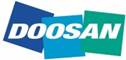 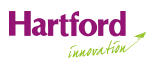 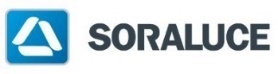 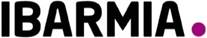 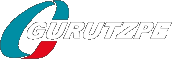 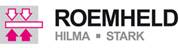 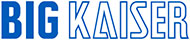 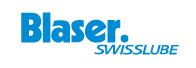 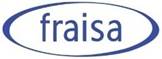 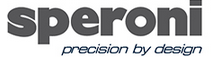 